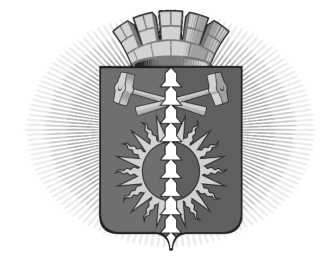 АДМИНИСТРАЦИЯ ГОРОДСКОГО ОКРУГА ВЕРХНИЙ ТАГИЛПОСТАНОВЛЕНИЕАдминистративный регламент предоставления государственной услуги «Выплата компенсации части родительской платы за присмотр и уход 
за детьми в муниципальных образовательных организациях, находящихся на территории городского округа Верхний Тагил»
Раздел 1. Общие положенияПредмет регулирования регламента1. Административный регламент предоставления государственной услуги «Выплата компенсации части родительской платы за присмотр и уход за детьми 
в муниципальных образовательных организациях, находящихся на территории городского округа Верхний Тагил» (далее – Административный регламент) разработан в целях повышения качества и доступности предоставления муниципальной услуги, определяет стандарт, сроки и последовательность административных процедур (действий)при осуществлении полномочий по выплате компенсации части родительской платы за присмотр и уход за детьми в муниципальных образовательных организациях городского округа Верхний Тагил. Настоящий Административный регламент регулирует отношения, возникающие на основании части 5 статьи 65 Федерального закона от 29 декабря 2012 года № 273-ФЗ «Об образовании в Российской Федерации».Круг заявителей2. Заявителем на получение государственной услуги является родитель (законный представитель) детей, посещающих образовательные организации, реализующие образовательную программу дошкольного образования, внесший родительскую плату (или поручивший ее внести третьему лицу) за присмотр и уход за детьми в соответствующую образовательную организацию (далее – заявитель).Требования к порядку информирования о предоставлениигосударственной услуги3. Информирование о порядке предоставления государственной услуги осуществляется:1) непосредственно при личном приеме заявителя в образовательную организацию, предоставляющую государственную услугу (далее – Уполномоченный орган) или в государственном бюджетном учреждении Свердловской области «Многофункциональный центр предоставления государственных и муниципальных услуг» и его филиалы 
(далее – ГБУ СО «МФЦ»);2) по телефону в уполномоченном органе или ГБУ СО «МФЦ»;3) письменно, в том числе посредством электронной почты, факсимильной связи;4) посредством размещения в открытой и доступной форме информации:- в информационно-телекоммуникационной сети «Интернет» в федеральной муниципальной информационной системе «Единый портал государственных и муниципальных услуг (функций)» (далее – ЕПГУ);- на официальном сайте городского округа Верхний Тагил в сети «Интернет» по адресу: (http://www.go-vtagil.ru), и сайте МКУ «Управление образования городского округа Верхний Тагил» (http://vt-uprobr.ru);5) посредством размещения информации на информационных стендах Уполномоченного органа или ГБУ СО «МФЦ».4. Информирование осуществляется по вопросам, касающимся:1) способов подачи заявления о предоставлении государственной услуги;2) адресов уполномоченного органа и ГБУ СО «МФЦ», обращаться 
в которые необходимо для предоставления государственной услуги;3) справочной информации о работе уполномоченного органа (структурных подразделений уполномоченного органа);4) документов, необходимых для предоставления государственной услуги 
и услуг, которые являются необходимыми и обязательными для предоставления государственной услуги;5) порядка и сроков предоставления услуги;6) порядка получения сведений о ходе рассмотрения заявления 
о предоставлении государственной услуги и о результатах её предоставления;7) по вопросам предоставления услуг, которые являются необходимыми 
и обязательными для предоставления государственной услуги;8) порядка досудебного (внесудебного) обжалования действий (бездействия) должностных лиц, и принимаемых ими решений при предоставлении государственной услуги.Получение информации по вопросам предоставления услуги и услуг, которые являются необходимыми и обязательными для предоставления государственной услуги осуществляется бесплатно. 5. При устном обращении заявителя (лично или по телефону) должностное лицо Уполномоченного органа, работник ГБУ СО «МФЦ», осуществляющий консультирование, подробно и в вежливой (корректной) форме информирует обратившихся по интересующим вопросам.Ответ на телефонный звонок должен начинаться с информации 
о наименовании органа, в который позвонил заявитель, фамилии, имени, отчества (последнее – при наличии) и должности специалиста, принявшего телефонный звонок.Если должностное лицо Уполномоченного органа не может самостоятельно дать ответ, телефонный звонок должен быть переадресован (переведен) на другое должностное лицо или же обратившемуся лицу должен быть сообщен телефонный номер, по которому можно будет получить необходимую информацию.Если подготовка ответа требует продолжительного времени, он предлагает заявителю один из следующих вариантов дальнейших действий:1) изложить обращение в письменной форме;2) назначить другое время для консультаций.Должностное лицо Уполномоченного органа, не вправе осуществлять информирование, выходящее за рамки стандартных процедур и условий предоставления государственной услуги, и влияющее прямо или косвенно на принимаемое решение.Продолжительность информирования по телефону не должна превышать 
10 минут.Информирование осуществляется в соответствии с графиком приема граждан.6. По письменному обращению должностное лицо Уполномоченного органа, ответственное за предоставление государственной услуги, подробно в письменной форме разъясняет гражданину сведения по вопросам, указанным в пункте 4 Административного регламента в порядке, установленном Федеральным законом от 2 мая 2006 года № 59-ФЗ «О порядке рассмотрения обращений граждан Российской Федерации».7. На ЕПГУ размещаются сведения, предусмотренные положением 
о федеральной муниципальной информационной системе «Федеральный реестр государственных и муниципальных услуг (функций)», утвержденным постановлением Правительства Российской Федерации от 24.10.2011 № 861 
«О федеральных государственных информационных системах, обеспечивающих предоставление в электронной форме государственных и муниципальных услуг (осуществление функций)».Доступ к информации о сроках, порядке предоставления государственной услуги и документах, необходимых для предоставления государственной услуги, осуществляется без выполнения заявителем каких-либо требований, в том числе без использования программного обеспечения, установка которого на технические средства заявителя требует заключения лицензионного или иного соглашения с правообладателем программного обеспечения, предусматривающего взимание платы, регистрацию или авторизацию заявителя или предоставление им персональных данных.8. На официальном сайте городского округа Верхний Тагил и сайте МКУ «Управления образования городского округа Верхний Тагил», на стендах в местах предоставления государственной услуги и услуг, которые являются необходимыми и обязательными для предоставления муниципальной услуги, и в ГБУ СО «МФЦ» размещается следующая справочная информация:1) о месте нахождения и графике работы Уполномоченного органа и его структурных подразделений, ответственных за предоставление государственной услуги, а также ГБУ СО «МФЦ»;2) справочные телефоны структурных подразделений Уполномоченного органа ответственных за предоставление государственной услуги, в том числе номер телефона-автоинформатора (при наличии);3) адрес официального сайта, а также электронной почты и (или) формы обратной связи Уполномоченного органа в информационно-телекоммуникационной сети «Интернет».9. В местах ожидания Уполномоченного органа размещаются нормативные правовые акты, регулирующие порядок предоставления государственной услуги, в том числе административный регламент, которые по требованию заявителя предоставляются ему для ознакомления.10. Размещение информации о порядке предоставления государственной услуги на информационных стендах в помещении ГБУ СО «МФЦ» осуществляется в соответствии с соглашением, заключенным между ГБУ СО «МФЦ» и Уполномоченным органом, с учетом требований к информированию, установленных Административным регламентом.11. Информация о ходе рассмотрения заявления о предоставлении государственной услуги и о результатах предоставления государственной услуги может быть получена заявителем в личном кабинете на ЕПГУ, а также в Уполномоченном органе при обращении заявителя лично, по телефону, посредством электронной почты.Раздел 2. Стандарт предоставления государственной услугиНаименование государственной услуги12. Наименование государственной услуги – «Выплата компенсации части родительской платы за присмотр и уход за детьми в муниципальных образовательных организациях, находящихся на территории городского округа Верхний Тагил». Наименование органа, предоставляющего государственную услугу 13. Государственная услуга предоставляется Уполномоченным органом.14. При предоставлении государственной услуги Уполномоченному органу запрещается требовать от заявителя осуществления действий, в том числе согласований, необходимых для получения государственной услуги и связанных с обращением в иные государственные органы и организации, за исключением получения услуг, включенных в перечень услуг, которые являются необходимыми и обязательными для предоставления государственной услуги.Наименование органов и организаций, обращение в которые необходимо для предоставления государственной услуги15. В предоставлении государственной услуги принимают участие образовательные организации, реализующие образовательную программу дошкольного образования на территории городского округа Верхний Тагил. При предоставлении государственной услуги Уполномоченный орган взаимодействует с: Федеральной налоговой службой в части получения сведений о рождении; Пенсионным Фондом Российской Федерации в части получения сведений 
о лишении родительских прав; Пенсионным Фондом Российской Федерации в части получения сведений 
об ограничении родительских прав; Пенсионным Фондом Российской Федерации в части получения сведений 
об отобрании ребенка при непосредственной угрозе его жизни или здоровью; Федеральной налоговой службой в части получения сведений о заключении (расторжении) брака; Федеральной налоговой службой в части получения сведений 
об установлении отцовства; Федеральной налоговой службой в части получения сведений об изменении фамилии, имени или отчества для лиц, изменивших фамилию, имя или отчество; Пенсионным Фондом Российской Федерации в части получения сведений 
об установлении опеки и попечительства над ребенком. Описание результата предоставления государственной услуги16. Результатом предоставления государственной услуги является: - решение о предоставлении компенсации платы, взимаемой с родителя (законного представителя) за присмотр и уход за ребенком (детьми), осваивающим(и) образовательные программы дошкольного образования 
в организации(ях), осуществляющих образовательную деятельность 
(далее – решение о предоставлении услуги);- решение об отказе в предоставлении компенсации платы, взимаемой с родителя (законного представителя) за присмотр и уход за ребенком (детьми), осваивающим(и) образовательные программы дошкольного образования 
в организации(ях), осуществляющих образовательную деятельность 
(далее – решение об отказе в предоставлении услуги).16.1. Решение о предоставлении государственной услуги по форме, согласно Приложению № 1 к настоящему Административному регламенту.16.2. Решение об отказе в предоставлении государственной услуги по форме, согласно Приложению № 2 к настоящему Административному регламенту. Срок предоставления государственной услуги, в том числе с учетом необходимости обращения в организации, участвующие в предоставлении государственной услуги, срок приостановления предоставления государственной услуги, срок выдачи (направления) документов, являющихся результатом предоставления государственной услуги17. Уполномоченный орган в течение 6 рабочих дней со дня регистрации заявления и документов, необходимых для предоставления государственной услуги в Уполномоченном органе, направляет заявителю способом, указанном в заявлении один из результатов, указанных в пункте 16 Административного регламента.Нормативные правовые акты, регулирующие предоставление государственной услуги18. Перечень нормативных правовых актов, регулирующих предоставление государственной услуги, с указанием их реквизитови источников официального опубликования размещен на официальном сайте Администрации городского округа Верхний Тагил (далее – муниципальное образование)) в сети «Интернет» по адресу: http://www.go-vtagil.ruи на Едином портале, а также на информационных стендах Уполномоченного органа.Уполномоченный орган обеспечивает размещение и актуализацию перечня указанных нормативных правовых актов на официальном сайте Администрации городского округа Верхний Тагил в сети «Интернет» и на Едином портале. Исчерпывающий перечень документов, необходимых в соответствии 
с законодательством Российской Федерации и законодательством Свердловской области для предоставления государственной услуги, и услуг, которые являются необходимыми и обязательными для предоставления государственной услуги, подлежащих представлению заявителем, способы их получения заявителем, в том числе в электронной форме, порядок их представления19. Для получения государственной услуги заявитель представляет:1) заявление о предоставлении государственной услуги по форме, согласно Приложению № 3 к Административному регламенту. 2) справку о среднедушевом доходе семьи для предоставления компенсации платы, взимаемой с родителей (законных представителей) за присмотр и уход за детьми, осваивающими образовательные программы дошкольного образования в организациях, осуществляющих образовательную деятельность.В случае направления заявления посредством ЕПГУ формирование заявления осуществляется посредством заполнения интерактивной формы на ЕПГУ без необходимости дополнительной подачи заявления в какой-либо иной форме. В заявлении также указывается один из следующих способов направления результата предоставления муниципальной услуги: в форме электронного документа в личном кабинете на ЕПГУ; дополнительно на бумажном носителе в виде распечатанного экземпляра электронного документа в уполномоченном органе, ГБУ СО «МФЦ»; на бумажном носителе в уполномоченном органе, ГБУ СО «МФЦ» (указывается в случае, если результат, согласно НПА, выдается исключительно на бумажном или ином носителе);3) документ, удостоверяющий личность заявителя. В случае направления заявления посредством ЕПГУ сведения из документа, удостоверяющего личность Заявителя формируются при подтверждении учетной записи в Единой системе идентификации и аутентификации (далее – ЕСИА) из состава соответствующих данных указанной учетной записи и могут быть проверены путем направления запроса с использованием системы межведомственного электронного взаимодействия (далее – СМЭВ).В случае если документ, подтверждающий полномочия заявителя выдан нотариусом – должен быть подписан усиленной квалификационной электронной подписью нотариуса, в иных случаях – подписанный простой электронной подписью;4) документ, удостоверяющий личность членов семьи заявителя (для детей 
в возрасте до 14 лет – свидетельство о рождении, для детей в возрасте от 14 до 23 лет – свидетельство о рождении и паспорт); 5) документ о рождении ребенка, выданный компетентными органами иностранного государства (в случае рождения ребенка за пределами Российской Федерации); 6) документ, подтверждающий установление опеки (попечительства) над ребенком, в случае если заявитель является опекуном (попечителем) (при необходимости); 7) документы, подтверждающие доход (отсутствие дохода) каждого члена семьи за 3 календарных месяца, предшествующих месяцу обращения за выдачей справки о среднедушевом доходе семьи;20. Заявление и прилагаемые документы, указанные в пункте 19 настоящего Административного регламента, направляются (подаются) в Уполномоченный орган заявителем лично в Уполномоченном органе, через офисы ГБУ СО «МФЦ», в электронной форме путем заполнения формы запроса через личный кабинет гражданина на ЕПГУ.Исчерпывающий перечень документов, необходимых в соответствии 
с законодательством Российской Федерации и законодательством Свердловской области для предоставления государственной услуги, которые находятся в распоряжении государственных органов, органов местного самоуправления и иных органов, участвующих в предоставлении государственных услуг, и которые заявитель вправе представить, а также способы их получения заявителями, в том числе в электронной форме, порядок их предоставления21. Перечень документов (сведений), необходимых в соответствии с нормативными правовыми актами для предоставления государственной услуги, которые находятся в распоряжении государственных органов, органов местного самоуправления и иных органов, участвующих в предоставлении муниципальных услуг в случае обращения: 21.1. Сведения о рождении; 21.2. Сведения об установлении опеки над ребенком из решения органа опеки и попечительства; 21.3. Сведения о лишении родительских прав; 21.4. Сведения об ограничении родительских прав; 21.5. Сведения об отобрании ребенка при непосредственной угрозе его жизни или здоровью; 21.6. Сведения о заключении (расторжении) брака; 21.7. Сведения об установлении отцовства; 21.8. Сведения об изменении фамилии, имени или отчества для лиц, изменивших фамилию, имя или отчество. Заявитель вправе представить документы, содержащие сведения, указанные в настоящем пункте, по собственной инициативе.Непредставление заявителем документов, которые он вправе представить по собственной инициативе, не является основанием для отказа заявителю в предоставлении государственной услуги.Указание на запрет требовать от заявителя представления документов, информации или осуществления действий22. Запрещается требовать от заявителя:1) представления документов (информации) или осуществления действий, представление или осуществление которых не предусмотрено нормативными правовыми актами, регулирующими отношения, возникающие в связи 
с предоставлением муниципальной услуги;2) представления документов (информации), которые (которая) 
в соответствии с нормативными правовыми актами Российской Федерации, нормативными правовыми актами Правительства Свердловской области 
и муниципальными правовыми актами находятся (находится) в распоряжении государственных органов, предоставляющих государственную услугу, иных государственных органов, органов местного самоуправления 
и (или) подведомственных государственным органам и органам местного самоуправления организаций, участвующих в предоставлении государственных или муниципальных услуг, за исключением документов, указанных в части 6 статьи 7 Федерального закона от 27 июля 2010 года № 210-ФЗ 
«Об организации предоставления государственных и муниципальных услуг» (далее – Федеральный закон № 210-ФЗ);3) представления документов и информации, отсутствие и (или) недостоверность которых не указывались при первоначальном отказе в приеме документов, необходимых для предоставления государственной услуги, либо 
в предоставлении государственной услуги, за исключением следующих случаев:изменение требований нормативных правовых актов, касающихся предоставления государственной услуги, после первоначальной подачи заявления о предоставлении государственной услуги;наличие ошибок в заявлении о предоставлении государственной услуги 
и документах, поданных заявителем после первоначального отказа в приеме документов, необходимых для предоставления государственной услуги, либо 
в предоставлении государственной услуги и не включенных в представленный ранее комплект документов;истечение срока действия документов или изменение информации после первоначального отказа в приеме документов, необходимых для предоставления государственной услуги, либо в предоставлении государственной услуги;выявление документально подтвержденного факта (признаков) ошибочного или противоправного действия (бездействия) ответственного исполнителя, работника многофункционального центра при первоначальном отказе в приеме документов, необходимых для предоставления государственной услуги. В данном случае в письменном виде за подписью руководителя уполномоченного органа, руководителя многофункционального центра при первоначальном отказе в приеме документов, необходимых для предоставления государственной услуги, уведомляется заявитель, а также приносятся извинения за доставленные неудобства;4) предоставления на бумажном носителе документов и информации, электронные образы которых ранее были заверены в соответствии с пунктом 7.2 части 1 статьи 16 Федерального закона от 27 июля 2010 года № 210-ФЗ, за исключением случаев, если нанесение отметок на такие документы либо их изъятие является необходимым условием предоставления государственной услуги, и иных случаев, установленных федеральными законами.При предоставлении государственной услуги в электронной форме 
с использованием ЕПГУ запрещается:1) отказывать в приеме документов, необходимых для предоставления государственной услуги в случае, если документы, необходимые 
для предоставления государственной услуги, поданы в соответствии с информацией о сроках и порядке предоставления государственной услуги, опубликованной на ЕПГУ либо на официальном сайте Администрации городского округа Верхний Тагил;2) отказывать в предоставлении государственной услуги в случае, если документы, необходимые для предоставления государственной услуги, поданы 
в соответствии с информацией о сроках и порядке предоставления государственной услуги, опубликованной на ЕПГУ либо на официальном сайте Администрации городского округа Верхний Тагил.Исчерпывающий перечень оснований для отказа в приеме документов, необходимых для предоставления государственной услуги23. Основаниями для отказа в приеме к рассмотрению документов, необходимых для предоставления государственной услуги, являются: 1) подача запроса о предоставлении услуги и документов, необходимых для предоставления государственной услуги, в электронной форме с нарушением установленных требований; 2) представленные заявителем документы содержат подчистки и исправления текста, не заверенные в порядке, установленном законодательством Российской Федерации; 3) документы содержат повреждения, наличие которых не позволяет в полном объеме использовать информацию и сведения, содержащиеся в документах для предоставления государственной услуги; 4) некорректное заполнение обязательных полей в форме запроса, в том числе в интерактивной форме запроса на ЕПГУ (недостоверное, неполное, либо неправильное заполнение); 5) представленные документы или сведения утратили силу на момент обращения за государственной услугой; 6) представление неполного комплекта документов, необходимых для предоставления государственной услуги; 7) заявление о предоставлении услуги подано в орган муниципальной власти, орган местного самоуправления или организацию, в полномочия которых не входит предоставление государственной услуги. Исчерпывающий перечень оснований для приостановленияили отказа в предоставлении государственной услуги24. Оснований для приостановления предоставления государственной услуги не предусмотрено.25. Основания для отказа в предоставлении государственной услуги: 1) заявитель не соответствует категории лиц, имеющих право 
на предоставление государственной услуги;2) представленные заявителем сведения в заявлении о предоставлении услуги не соответствуют сведениям, полученным в порядке межведомственного взаимодействия;3) наличие сведений о лишении родительских прав;4) наличие сведений об ограничении в родительских правах;5) наличие сведений об отобрании ребенка (детей) при непосредственной угрозе его жизни или здоровью. Перечень услуг, которые являются необходимыми и обязательными 
для предоставления государственной услуги, в том числе сведения 
о документе (документах), выдаваемом (выдаваемых) организациями, участвующими в предоставлении государственной услуги26. Услуги, которые являются необходимыми и обязательными 
для предоставления государственной услуги, в том числе сведения о документе (документах), выдаваемом (выдаваемых) организациями, участвующими 
в предоставлении государственной услуги, законодательством Российской Федерации и законодательством Свердловской области не предусмотрены.Порядок, размер и основания взимания государственной пошлины или иной платы, взимаемой за предоставление государственной услуги27. Государственная услуга предоставляется без взимания пошлины или иной платы.Порядок, размер и основания взимания платы за предоставление услуг, которые являются необходимыми и обязательными для предоставления государственной услуги, включая информацию о методике расчета размера такой платы28. Услуги, которые являются необходимыми и обязательными 
для предоставления государственной услуги, законодательством Российской Федерации и законодательством Свердловской области не предусмотрены.Максимальный срок ожидания в очереди при подаче запроса 
о предоставлении государственной услуги, услуги, предоставляемой организацией, участвующей в предоставлении государственной услуги, и при получении результата предоставления таких услуг29. Максимальный срок ожидания в очереди при подаче заявления
о предоставлении государственной услуги и при получении результата предоставления государственной услуги в уполномоченном органе или ГБУ СО «МФЦ» составляет не более 15 минут. Срок и порядок регистрации запроса заявителя о предоставлении государственной услуги и услуги, предоставляемой организацией, участвующей в предоставлении государственной услуги, в том числе в электронной форме30. Заявления о предоставлении государственной услуги подлежат регистрации в Уполномоченном органе в течение 1 рабочего дня со дня получения заявления и документов, необходимых для предоставления государственной услуги.31. В случае наличия оснований для отказа в приеме документов, необходимых для предоставления государственной услуги, указанных в пункте 23 настоящего Административного регламента, Уполномоченный орган не позднее следующего за днем поступления заявления и документов, необходимых для предоставления государственной услуги, рабочего дня, направляет заявителю решение об отказе в приеме документов, необходимых для предоставления государственной услуги по форме, приведенной в Приложении № 4 к настоящему Административному регламенту.32. Регистрация заявления и иных документов, необходимых для предоставления государственной услуги, осуществляется в порядке, предусмотренном в разделе 3 Административного регламента.Требования к помещениям, в которых предоставляется государственная услуга, к залу ожидания, местам для заполнения запросов о предоставлении государственной услуги, информационным стендам с образцами их заполнения и перечнем документов, необходимых для предоставления каждой государственной услуги, размещению и оформлению визуальной, текстовой и мультимедийной информации о порядке предоставления такой услуги, в том числе к обеспечению доступности для инвалидов указанных объектов в соответствии с законодательством Российской Федерации и законодательством Свердловской области о социальной защите инвалидов33. Местоположение административных зданий, в которых осуществляется прием заявлений и документов на бумажном носителе, необходимых для предоставления государственной услуги, а также выдача результатов предоставления государственной услуги на бумажном носителе, должно обеспечивать удобство для граждан с точки зрения пешеходной доступности от остановок общественного транспорта.В случае если имеется возможность организации стоянки (парковки) возле здания (строения), в котором размещено помещение приема и выдачи документов, организовывается стоянка (парковка) для личного автомобильного транспорта заявителей. За пользование стоянкой (парковкой) с заявителей плата не взимается.Для парковки специальных автотранспортных средств инвалидов на стоянке (парковке) выделяется не менее 10% мест (но не менее одного места) 
для бесплатной парковки транспортных средств, управляемых инвалидами 
I, II групп, а также инвалидами III группы в порядке, установленном Правительством Российской Федерации, и транспортных средств, перевозящих таких инвалидов и (или) детей-инвалидов.В целях обеспечения беспрепятственного доступа заявителей, в том числе передвигающихся на инвалидных колясках, вход в здание и помещения, в которых предоставляется муниципальная услуга, оборудуются пандусами, поручнями, тактильными (контрастными) предупреждающими элементами, иными специальными приспособлениями, позволяющими обеспечить беспрепятственный доступ и передвижение инвалидов, в соответствии с законодательством Российской Федерации о социальной защите инвалидов.Центральный вход в здание Уполномоченного органа должен быть оборудован информационной табличкой (вывеской), содержащей информацию: наименование, местонахождение и юридический адрес, режим работы, график приема, номера телефонов для справок.Помещения, в которых предоставляется государственная услуга должны соответствовать санитарно-эпидемиологическим правилам и нормативам.Помещения, в которых предоставляется государственная услуга, оснащаются: противопожарной системой и средствами пожаротушения, системой оповещения о возникновении чрезвычайной ситуации, средствами оказания первой медицинской помощи, туалетными комнатами для посетителей.Место ожидания заявителей оборудуется стульями, скамьями, количество которых определяется исходя из фактической нагрузки и возможностей для их размещения в помещении, а также информационными стендами.Тексты материалов, размещенных на информационном стенде, печатаются удобным для чтения шрифтом, без исправлений, с выделением наиболее важных мест полужирным шрифтом.Места для заполнения заявлений оборудуются стульями, столами (стойками), бланками заявлений, письменными принадлежностями.Места приема заявителей оборудуются информационными табличками (вывесками) с указанием: номера кабинета и наименования отдела; фамилии, имени и отчества (последнее – при наличии), должности ответственного лица 
за прием документов; графика приема заявителей.Рабочее место каждого ответственного лица за прием документов, должно быть оборудовано персональным компьютером с возможностью доступа 
к необходимым информационным базам данных, печатающим устройством (принтером) и копирующим устройством.Лицо, ответственное за прием документов, должно иметь настольную табличку с указанием фамилии, имени, отчества (последнее – при наличии) 
и должности.При предоставлении государственной услуги инвалидам обеспечиваются:1) возможность беспрепятственного доступа к объекту (зданию, помещению), в котором предоставляется государственная услуга;2) возможность самостоятельного передвижения по территории, на которой расположены здания и помещения, в которых предоставляется государственная услуга, а также входа в такие объекты и выхода из них, посадки в транспортное средство и высадки из него, в том числе с использование кресла-коляски;3) сопровождение инвалидов, имеющих стойкие расстройства функции зрения и самостоятельного передвижения;4) надлежащее размещение оборудования и носителей информации, необходимых для обеспечения беспрепятственного доступа инвалидов зданиям 
и помещениям, в которых предоставляется государственная услуга, 
и к государственной услуге с учетом ограничений их жизнедеятельности;5) дублирование необходимой для инвалидов звуковой и зрительной информации, а также надписей, знаков и иной текстовой и графической информации знаками, выполненными рельефно-точечным шрифтом Брайля;6) допуск сурдопереводчика и тифлосурдопереводчика;7) допуск собаки-проводника при наличии документа, подтверждающего ее специальное обучение, на объекты (здания, помещения), в которых предоставляется государственная услуга;8) оказание инвалидам помощи в преодолении барьеров, мешающих получению ими государственных и муниципальных услуг наравне с другими лицами.Показатели доступности и качества государственной услуги, в том числе: количество взаимодействий заявителя с должностными лицами при предоставлении государственной услуги и их продолжительность; возможность получения информации о ходе предоставления государственной услуги, в том числе с использованием информационно-коммуникационных технологий; возможность либо невозможность получения государственной услуги в ГБУ СО «МФЦ», а также посредством запроса о предоставлении нескольких государственных и (или) муниципальных услуг, предусмотренного статьей 15.1 Федерального закона № 210-ФЗ; возможность либо невозможность подачи запроса, документов, информации, необходимых для получения государственной услуги, а также получение результатов предоставления такой услуги в пределах территории Свердловской области в любом территориальном подразделении органа, предоставляющего государственную услугу, по выбору заявителя (экстерриториальный принцип) независимо от его места жительства или места пребывания (для физических лиц, в том числе индивидуальных предпринимателей) либо места нахождения (для юридических лиц); возможность подачи запроса, документов, информации, необходимых для получения государственной услуги, а также получения результатов предоставления такой услуги в пределах территории Свердловской области в любом филиале ГБУ СО «МФЦ» по выбору заявителя (экстерриториальный принцип) независимо от его места жительства или места пребывания (для физических лиц, в том числе индивидуальных предпринимателей) либо места нахождения 
(для юридических лиц)34. Основными показателями доступности предоставления государственной услуги являются:1) наличие полной и понятной информации о порядке, сроках и ходе предоставления государственной услуги в информационно-телекоммуникационных сетях общего пользования (в том числе в сети «Интернет»), средствах массовой информации;2) возможность получения заявителем уведомлений о предоставлении государственной услуги с помощью ЕПГУ;3) возможность получения информации о ходе предоставления государственной услуги, в том числе с использованием информационно-коммуникационных технологий;4) возможность подачи документов, информации, необходимых 
для получения государственной услуги, а также получения результатов предоставления такой услуги в пределах территории Свердловской области в любом филиале ГБУ СО «МФЦ» по выбору заявителя (экстерриториальный принцип) независимо от его места жительства или места пребывания (для физических лиц, в том числе индивидуальных предпринимателей) либо места нахождения (для юридических лиц) (при наличии технической возможности информационного обмена в электронной форме в части направления документов заявителя и направления результатов предоставления услуги между ГБУ СО «МФЦ» и уполномоченным органом).5) возможность получения государственной услуги в ГБУ СО «МФЦ»;6) возможность подачи запроса, документов, информации, необходимых для получения государственной услуги, а также получение результатов предоставления такой услуги в пределах территории Свердловской области в любом территориальном подразделении органа, предоставляющего услугу, по выбору заявителя (экстерриториальный принцип) независимо от его места жительства или места пребывания;7) возможность получения государственной услуги посредством запроса о предоставлении нескольких государственных и (или) муниципальных услуг в ГБУ СО «МФЦ».35. Основными показателями качества предоставления государственной услуги являются:1) своевременность предоставления государственной услуги в соответствии со стандартом ее предоставления, установленным настоящим Административным регламентом;2) минимально возможное количество взаимодействий заявителя 
с должностными лицами, участвующими в предоставлении государственной услуги;3) отсутствие обоснованных жалоб на действия (бездействие) сотрудников 
и их некорректное (невнимательное) отношение к заявителям;4) отсутствие нарушений установленных сроков в процессе предоставления государственной услуги;5) отсутствие заявлений об оспаривании решений, действий (бездействия) уполномоченного органа, его должностных лиц, принимаемых (совершенных) 
при предоставлении государственной услуги, по итогам рассмотрения которых вынесены решения об удовлетворении (частичном удовлетворении) требований заявителей.При предоставлении государственной услуги взаимодействие заявителя 
с должностными лицами Уполномоченного органа осуществляется не более 3 раз в следующих случаях: при обращении заявителя за консультацией;при приеме заявления и документов;при получении результата предоставления государственной услуги.В каждом случае время, затраченное заявителем при взаимодействиях 
с должностными лицами при предоставлении государственной услуги, не должно превышать 15 минут.Иные требования, в том числе учитывающие особенности предоставления государственной услуги в ГБУ СО «МФЦ», особенности предоставления государственной услуги по экстерриториальному принципу и особенности предоставления государственной услуги в электронной форме36. Заявитель имеет право подачи запроса, документов, информации, необходимых для получения государственной услуги, а также получения результатов предоставления такой услуги в пределах территории Свердловской области в любом филиале ГБУ СО «МФЦ» по выбору заявителя (экстерриториальный принцип) независимо от его места жительства или места пребывания (для физических лиц, в том числе индивидуальных предпринимателей) либо места нахождения (для юридических лиц) (при наличии технической возможности информационного обмена в электронной форме в части направления документов заявителя и направления результатов предоставления услуги между ГБУ СО «МФЦ» и уполномоченным органом). При этом заявителю необходимо иметь при себе заявление и документы, необходимые для предоставления муниципальной услуги, указанные в пункте 19 настоящего Административного регламента.37. Заявителям обеспечивается возможность направления заявления, документов и сведений, необходимых в соответствии с нормативными правовыми актами для предоставления государственной услуги, в электронном виде посредством ЕПГУ.38. Для получения государственной услуги заявитель должен авторизоваться на ЕПГУ в роли частного лица (физическое лицо) с подтвержденной учетной записью в ЕСИА, указать наименование государственной услуги и заполнить предложенную интерактивную форму заявления.Заявление подписывается простой электронной подписью заявителя 
и направляется в Уполномоченный орган посредством СМЭВ. Электронная форма государственной услуги предусматривает возможность прикрепления в электронном виде документов, предусмотренных пунктом 19 настоящего Административного регламента.Результаты предоставления государственной услуги, указанные в пункте 16 настоящего Административного регламента, направляются заявителю в личный кабинет на ЕПГУ в форме уведомлений по заявлению.В случае направления заявления посредством ЕПГУ результат предоставления государственной услуги также может быть выдан заявителю 
на бумажном носителе в Уполномоченном органе, ГБУ СО «МФЦ».39. При подаче электронных документов, предусмотренных пунктом 19, через ЕПГУ, такие документы предоставляются в форматах:а) xml - для формализованных документов; б) doc, docx, odt - для документов с текстовым содержанием, не включающим формулы (за исключением документов, указанных в подпункте «в» настоящего пункта); в) xls, xlsx, ods - для документов, содержащих расчеты; г) pdf, jpg, jpeg - для документов с текстовым содержанием, в том числе включающих формулы и (или) графические изображения (за исключением документов, указанных в подпункте «в» настоящего пункта), а также документов с графическим содержанием. Допускается формирование электронного документа путем сканирования непосредственно с оригинала документа (использование копий не допускается), которое осуществляется с сохранением ориентации оригинала документа в разрешении 300 - 500 dpi (масштаб 1:1) с использованием следующих режимов:«черно-белый» (при отсутствии в документе графических изображений и (или) цветного текста); «оттенки серого» (при наличии в документе графических изображений, отличных от цветного графического изображения); «цветной» или «режим полной цветопередачи» (при наличии в документе цветных графических изображений либо цветного текста); сохранением всех аутентичных признаков подлинности, а именно: графической подписи лица, печати, углового штампа бланка; количество файлов должно соответствовать количеству документов, каждый из которых содержит текстовую и (или) графическую информацию. Электронные документы должны обеспечивать:1) возможность идентифицировать документ и количество листов 
в документе;2) для документов, содержащих структурированные по частям, главам, разделам (подразделам) данные и закладки, обеспечивающие переходы 
по оглавлению и (или) к содержащимся в тексте рисункам и таблицам.Документы, подлежащие представлению в форматах xls, xlsx или ods, формируются в виде отдельного электронного документа. Раздел 3. Состав, последовательность и сроки выполнения административных процедур (действий), требования к порядку их выполнения, в том числе особенности выполнения административных процедур (действий) в электронной форме, а также особенности выполнения административных процедур (действий) в ГБУ СО «МФЦ»Исчерпывающий перечень административных процедур (действий)40. Исчерпывающий перечень административных процедур (действий) 
при предоставлении государственной услуги включает:1) проверка документов и регистрация заявления;2) получение сведений посредством СМЭВ;3) рассмотрение документов и сведений;4) принятие решения;5) выдача результата;6) внесение результата государственной услуги в реестр решений.Описание административных процедур представлено в Приложении № 5 
к настоящему Административному регламенту.41. При предоставлении государственной услуги в электронной форме через ЕПГУ заявителю обеспечиваются:1) получение информации о порядке и сроках предоставления государственной услуги в электронной форме;2) формирование заявления в электронной форме;3) получение сведений о ходе рассмотрения заявления в электронной форме;4) возможность получения на ЕПГУ сведений о ходе рассмотрения заявления, поданного в иных формах, по запросу заявителя;5) осуществление оценки качества предоставления государственной услуги;6) досудебное (внесудебное) обжалование решений и действий (бездействия) уполномоченного органа либо действия (бездействие) должностных лиц уполномоченного органа, предоставляющего государственную услугу, либо муниципального служащего.Порядок осуществления административных процедур (действий) по предоставлению государственной услуги в электронной форме, в том числе 
с использованием ЕПГУ42. Формирование заявления. Формирование заявления может осуществляться посредством заполнения электронной формы заявления на ЕПГУ без необходимости дополнительной подачи заявления в какой-либо иной форме. Форматно-логическая проверка сформированного заявления осуществляется после заполнения заявителем каждого из полей электронной формы заявления. При выявлении некорректно заполненного поля электронной формы заявления заявитель уведомляется о характере выявленной ошибки и порядке ее устранения посредством информационного сообщения непосредственно в электронной форме заявления. При формировании заявления заявителю обеспечивается: а) возможность копирования и сохранения заявления и иных документов, указанных в пунктах 19-21 Административного регламента, необходимых для предоставления государственной услуги; б) возможность печати на бумажном носителе копии электронной формы заявления; в) сохранение ранее введенных в электронную форму заявления значений в любой момент по желанию пользователя, в том числе при возникновении ошибок ввода и возврате для повторного ввода значений в электронную форму заявления; г) заполнение полей электронной формы заявления до начала ввода сведений заявителем с использованием сведений, размещенных в ЕСИА, и сведений, опубликованных на ЕПГУ, в части, касающейся сведений, отсутствующих в ЕСИА; д) возможность вернуться на любой из этапов заполнения электронной формы заявления без потери ранее введенной информации; е) возможность доступа заявителя на ЕПГУ к ранее поданным им заявлениям в течение не менее одного года, а также частично сформированных заявлений – в течение не менее 3 месяцев. Сформированное и подписанное заявление и иные документы, необходимые для предоставления государственной (муниципальной) услуги, направляются в уполномоченный орган посредством ЕПГУ. 43. Уполномоченный орган обеспечивает в срок не позднее 1 рабочего дня с момента подачи заявления на ЕПГУ, а в случае его поступления в нерабочий или праздничный день, – в следующий за ним первый рабочий день: а) прием документов, необходимых для предоставления государственной услуги, и направление заявителю электронного сообщения о поступлении заявления;б) регистрацию заявления и направление заявителю уведомления о регистрации заявления либо об отказе в приеме документов, необходимых для предоставления государственной услуги. 44. Электронное заявление становится доступным для должностного лица уполномоченного органа, ответственного за прием и регистрацию заявления 
(далее – ответственное должностное лицо), в государственной информационной системе, используемой Уполномоченным органом для предоставления государственной услуги (далее – ГИС). Ответственное должностное лицо: проверяет наличие электронных заявлений, поступивших с ЕПГУ, с периодом не реже 2 раз в день; рассматривает поступившие заявления и приложенные образы документов (документы); производит действия в соответствии с пунктом 43 настоящего Административного регламента.45. Заявителю в качестве результата предоставления государственной услуги обеспечивается возможность получения документа: в форме электронного документа, подписанного усиленной квалифицированной электронной подписью уполномоченного должностного лица уполномоченного органа, направленного заявителю в личный кабинет на ЕПГУ; в виде бумажного документа, подтверждающего содержание электронного документа, который заявитель получает при личном обращении в многофункциональном центре. 46. Получение информации о ходе рассмотрения заявления и о результате предоставления государственной услуги производится вне зависимости от способа подачи заявления в личном кабинете на ЕПГУ, при условии авторизации. Заявитель имеет возможность просматривать статус электронного заявления, а также информацию о дальнейших действиях в личном кабинете по собственной инициативе, в любое время.При предоставлении государственной услуги в электронной форме Заявителю направляется: а) уведомление о приеме и регистрации заявления и иных документов, необходимых для предоставления государственной услуги, содержащее сведения 
о факте приема заявления и документов, необходимых для предоставления государственной услуги, и начале процедуры предоставления государственной услуги, а также сведения о дате и времени окончания предоставления государственной услуги либо мотивированный отказ в приеме документов, необходимых для предоставления государственной услуги; б) уведомление о результатах рассмотрения документов, необходимых для предоставления государственной услуги, содержащее сведения о принятии положительного решения о предоставлении государственной услуги и возможности получить результат предоставления государственной услуги либо мотивированный отказ в предоставлении государственной услуги.47. Оценка качества предоставления государственной услуги. Оценка качества предоставления государственной услуги осуществляется в соответствии с правилами оценки гражданами эффективности деятельности руководителей территориальных органов федеральных органов исполнительной власти (их структурных подразделений) с учетом качества предоставления ими государственных услуг, а также применения результатов указанной оценки как основания для принятия решений о досрочном прекращении исполнения соответствующими руководителями своих должностных обязанностей, утвержденными постановлением Правительства Российской Федерации от 12.12.2012 № 1284 «Об оценке гражданами эффективности деятельности руководителей территориальных органов федеральных органов исполнительной власти (их структурных подразделений) и территориальных органов государственных внебюджетных фондов (их региональных отделений) с учетом качества предоставления государственных услуг, руководителей многофункциональных центров предоставления государственных и муниципальных услуг с учетом качества организации предоставления государственных и муниципальных услуг, а также о применении результатов указанной оценки как основания для принятия решений о досрочном прекращении исполнения соответствующими руководителями своих должностных обязанностей».48. Заявителю обеспечивается возможность направления жалобы 
на решения, действия или бездействие уполномоченного органа, должностного лица уполномоченного органа либо муниципального служащего в соответствии 
со статьей 11.2 Федерального закона № 210-ФЗ и в порядке, установленном постановлением Правительства Российской Федерации от 20.11.2012 № 1198 
«О федеральной муниципальной информационной системе, обеспечивающей процесс досудебного, (внесудебного) обжалования решений и действий (бездействия), совершенных при предоставлении государственных 
и муниципальных услуг».Порядок выполнения административных процедур (действий) 
по предоставлению государственной услуги, выполняемых ГБУ СО «МФЦ», в том числе порядок административных процедур (действий), выполняемых ГБУ СО «МФЦ» при предоставлении услуги в полном объеме и при предоставлении услуги посредством комплексного запроса49. Порядок выполнения административных процедур (действий)
по предоставлению государственной услуги, выполняемых ГБУ СО «МФЦ», в том числе порядок административных процедур (действий), выполняемых ГБУ СО «МФЦ» при предоставлении государственной услуги в полном объеме и при предоставлении государственной услуги посредством комплексного запроса включает следующие административные процедуры (действия):1) информирование заявителей о порядке предоставления государственной услуги, в том числе посредством комплексного запроса, в ГБУ СО «МФЦ», о ходе выполнения запросов о предоставлении государственной (государственных) услуг, комплексных запросов, а также по иным вопросам, связанным с предоставлением государственных услуг, а также консультирование заявителей о порядке предоставления государственных услуг в ГБУ СО «МФЦ» и через ЕПГУ, в том числе путем оборудования в ГБУ СО «МФЦ» рабочих мест, предназначенных для обеспечения доступа к информационно-телекоммуникационной сети «Интернет».В помещениях ГБУ СО «МФЦ» обеспечивается доступ заявителей к ЕПГУ.Специалист ГБУ СО «МФЦ» осуществляет информирование заявителей 
о порядке предоставления государственной услуги в ГБУ СО «МФЦ», о месте нахождения Уполномоченного органа, режиме работы и контактных телефонах Уполномоченного органа;Специалист ГБУ СО «МФЦ» осуществляет информирование заявителей 
о порядке предоставления государственных услуг посредством комплексного запроса, о ходе выполнения комплексных запросов, а также по иным вопросам, связанным с предоставлением государственной услуги. Специалист ГБУ СО «МФЦ» в Уполномоченный орган осуществляет передачу документов, полученных от заявителя. Оформляется ведомостью приема-передачи, оформленной передающей стороной. При наличии расхождений в ведомости с принимаемыми документами, об этом принимающей стороной делается отметка в обоих экземплярах ведомости приема-передачи.При направлении документов в электронной форме, специалист 
ГБУ СО «МФЦ» заверяет соответствие электронного образа документа 
(скан-образа) его оригиналу документа на бумажном носителе усиленной квалифицированной электронной подписью в порядке, предусмотренном действующим законодательством. Уполномоченный орган, при получении заявления и документов, в том числе в виде скан-образов, заверенных усиленной квалифицированной электронной подписью, приступает к выполнению административных процедур с даты их получения в электронной форме;2) прием и заполнение запросов о предоставлении государственной услуги, в том числе посредством автоматизированных информационных систем ГБУ СО «МФЦ», а также прием комплексных запросов.Специалист ГБУ СО «МФЦ» устанавливает личность заявителя на основании документа, удостоверяющего личность (а при подаче заявления представителем – также осуществляет проверку документа, подтверждающего его полномочия) перед началом оформления «расписки в получении документов от заявителя». При наличии оснований для отказа в приеме документов, специалист ГБУ СО «МФЦ» предупреждает заявителя о возможном отказе Уполномоченного органа в приеме документов. Если заявитель настаивает на приеме такого пакета документов, специалист ГБУ СО «МФЦ» под подпись заявителя делает в «расписке в получении документов от заявителя» соответствующую отметку.Специалист ГБУ СО «МФЦ» выдает заявителю один экземпляр «расписки 
в получении документов от заявителя» с указанием перечня принятых документов и даты приема в ГБУ СО «МФЦ».Принятое заявление специалист ГБУ СО «МФЦ» регистрирует путем проставления прямоугольного штампа с регистрационным номером 
ГБУ СО «МФЦ» и датой приема и проставляет личную подпись.Специалист ГБУ СО «МФЦ» проверяет соответствие копий представляемых документов (за исключением нотариально заверенных) их оригиналам, что подтверждается проставлением на копии документа прямоугольного штампа «С подлинным сверено». Если копия документа представлена без предъявления оригинала, штамп не проставляется.При однократном обращении заявителя с запросом на получение двух и более государственных услуг, специалист ГБУ СО «МФЦ» формирует комплексный запрос. Заявления подписываются уполномоченным специалистом многофункционального центра и скрепляются печатью ГБУ СО «МФЦ». При этом составление и подписание таких заявлений заявителем не требуется. Специалист ГБУ СО «МФЦ» передает в Уполномоченный орган оформленное заявление и документы, предоставленные заявителем, с приложением заверенной ГБУ СО «МФЦ» копии комплексного запроса в срок не позднее одного рабочего дня, следующего за днем оформления комплексного запроса.Передача из ГБУ СО «МФЦ» в Уполномоченный орган документов, полученных от заявителя, оформляется ведомостью приема-передачи, оформленной передающей стороной. При наличии расхождений в ведомости с принимаемыми документами, об этом принимающей стороной делается отметка в обоих экземплярах ведомости приема-передачи.При направлении документов в электронной форме, специалист 
ГБУ СО «МФЦ» заверяет соответствие электронного образа документа 
(скан-образа) его оригиналу документа на бумажном носителе усиленной квалифицированной электронной подписью в порядке, предусмотренном действующим законодательством. Уполномоченный орган при получении заявления и документов, в том числе в виде скан-образов, заверенных усиленной квалифицированной электронной подписью, приступает к выполнению административных процедур с даты их получения в электронной форме;3) формирование и направление ГБУ СО «МФЦ», в порядке, установленном соглашением о взаимодействии, межведомственного запроса в органы, предоставляющие государственные услуги, в иные органы муниципальной власти, в органы местного самоуправления и организации, участвующие в предоставлении муниципальных услуг.В случае, если для получения государственной услуги требуются сведения, документы и (или) информация, которые могут быть получены ГБУ СО «МФЦ» только по результатам предоставления иных указанных в запросе, в том числе в комплексном запросе государственных услуг, направление заявления и документов в Уполномоченный орган осуществляется ГБУ СО «МФЦ» не позднее одного рабочего дня, следующего за днем получения ГБУ СО «МФЦ» таких сведений, документов и (или) информации. В указанном случае течение предусмотренных законодательством сроков предоставления государственных и (или) муниципальных услуг, указанных в запросе, в том числе в комплексном запросе, начинается не ранее дня получения заявлений и необходимых сведений, документов и (или) информации Уполномоченным органом.Специалист ГБУ СО «МФЦ» осуществляет направление межведомственных запросов с использованием автоматизированной информационной системы ГБУ СО «МФЦ» в целях сбора полного комплекта документов, необходимых для предоставления услуги не позднее следующего дня после приема документов у заявителя.При наличии технической возможности специалист ГБУ СО «МФЦ» передает ответ на межведомственный запрос в электронном виде вместе 
со сканированным пакетом документов.Если межведомственный запрос направлен, а ответ в установленный законодательством срок не поступил, специалист ГБУ СО «МФЦ» направляет 
в Уполномоченного органа) соответствующую информацию по истечении указанного срока;4) выдача заявителю результата предоставления государственной услуги, в том числе выдача документов на бумажном носителе, подтверждающих содержание электронных документов, направленных в ГБУ СО «МФЦ» по результатам предоставления государственной услуги уполномоченным органом, а также выдача документов, включая составление на бумажном носителе и заверение выписок из информационных систем уполномоченного органа.Уполномоченный орган обеспечивает передачу специалисту ГБУ СО «МФЦ» результата предоставления услуги на бумажном носителе по ведомости приема – передачи, оформленной передающей стороной в 2 экземплярах. Оформленный результат предоставления услуги на бумажном носителе передается специалисту ГБУ СО «МФЦ» не позднее последнего дня срока, предусмотренного для оформления результата предоставления услуги. Срок, в течение которого осуществляется доставка результата предоставления услуги на бумажных носителях от Уполномоченного органа до филиала ГБУ СО «МФЦ», в котором производится выдача результата предоставления услуги заявителю, не должен превышать 
1 рабочий день, следующий за днем оформления результата предоставления услуги.При наличии технической возможности Уполномоченный орган направляет специалисту ГБУ СО «МФЦ» результат предоставления услуги в форме электронного документа в соответствии с требованиями постановления Правительства РФ от 18.03.2015 № 250. Результат предоставления услуги на бумажном носителе в таком случае Уполномоченным органом в ГБУ СО «МФЦ» не передается.Специалист ГБУ СО «МФЦ» составляет на бумажном носителе документ, подтверждающий содержание направленного специалисту ГБУ СО «МФЦ» электронного документа, подписанного усиленной квалифицированной электронной подписью в порядке, предусмотренном действующим законодательством, или составляет и заверяет выписку из информационной системы на основе выписки, полученной в электронном виде из информационных систем в соответствии с требованиями постановления Правительства РФ от 18.03.2015 № 250;5) иные процедуры: предоставление государственной услуги 
в ГБУ СО «МФЦ» посредством комплексного запроса.ГБУ СО «МФЦ» осуществляет информирование заявителей о порядке предоставления государственной услуги посредством комплексного запроса о ходе выполнения комплексных запросов, а также по иным вопросам, связанным
с предоставлением государственной услуги. При однократном обращении заявителя с запросом на получение двух и более муниципальных услуг, специалист ГБУ СО «МФЦ» формирует комплексный запрос. Заявления подписываются уполномоченным специалистом многофункционального центра и скрепляются печатью ГБУ СО «МФЦ». При этом составление и подписание таких заявлений заявителем не требуется.Специалист ГБУ СО «МФЦ» передает в Уполномоченный орган оформленное заявление и документы, предоставленные заявителем, с приложением заверенной ГБУ СО «МФЦ» копии комплексного запроса в срок не позднее одного рабочего дня, следующего за днем оформления комплексного запроса.Передача из ГБУ СО «МФЦ» в Уполномоченный орган документов, полученных от заявителя, оформляется ведомостью приема-передачи, оформленной передающей стороной. При наличии расхождений в ведомости с принимаемыми документами, об этом принимающей стороной делается отметка в обоих экземплярах ведомости приема-передачи.При направлении документов в электронной форме, специалист 
ГБУ СО «МФЦ» заверяет соответствие электронного образа документа 
(скан-образа) его оригиналу документа на бумажном носителе усиленной квалифицированной электронной подписью в порядке, предусмотренном действующим законодательством. Уполномоченный орган при получении заявления и документов, в том числе в виде скан-образов, заверенных усиленной квалифицированной электронной подписью, приступает к выполнению административных процедур с даты их получения в электронной форме.Результаты предоставления государственной услуги по результатам рассмотрения комплексного запроса направляются в ГБУ СО «МФЦ» для выдачи заявителю.Случаи и порядок предоставления государственной услуги в упреждающем (проактивном) режиме50. Возможность предоставления государственной услуги в упреждающем (проактивном) режиме не предусмотрена.Порядок исправления допущенных опечаток и ошибок в выданных 
в результате предоставления государственной услуги документах51. В случае выявления опечаток и ошибок заявитель вправе обратиться 
в Уполномоченный орган с заявлением и приложением документов, указанных в пункте 19 настоящего Административного регламента. 52. Основания отказа в приеме заявления об исправлении опечаток и ошибок указаны в пункте 23 настоящего Административного регламента. 53. Исправление допущенных опечаток и ошибок в выданных в результате предоставления муниципальной услуги документах осуществляется в следующем порядке: 1) заявитель при обнаружении опечаток и ошибок в документах, выданных 
в результате предоставления государственной услуги, обращается лично 
в Уполномоченный орган с заявлением (в свободной форме) о необходимости исправления опечаток и ошибок, в котором содержится указание на их описание; 2) Уполномоченный орган при получении заявления, указанного в подпункте 1 пункта 53 Административного регламента, рассматривает необходимость внесения соответствующих изменений в документы, являющиеся результатом предоставления государственной услуги.3) Уполномоченный орган обеспечивает устранение опечаток и ошибок в документах, являющихся результатом предоставления государственной услуги;4) срок устранения опечаток и ошибок не должен превышать 3 (трех) рабочих дней с даты регистрации заявления, указанного в подпункте 1 пункта 53 Административного регламента.Раздел 4. Формы контроля за исполнением регламентаПорядок осуществления текущего контроля за соблюдением и исполнением ответственными должностными лицами положений регламента и иных нормативных правовых актов, устанавливающих требования к предоставлению государственной услуги, а также принятием ими решений54. Текущий контроль за соблюдением последовательности действий, определенных административными процедурами по предоставлению государственной услуги, осуществляется руководителем уполномоченного органа и ответственным исполнителем, а также путем исполнения положений регламента.Для текущего контроля используются сведения служебной корреспонденции, устная и письменная информация специалистов и должностных лиц уполномоченного органа. 55. Текущий контроль осуществляется путем проведения проверок по вопросам:1) решений о предоставлении (об отказе в предоставлении) государственной услуги;2) выявления и устранения нарушений прав граждан;3) рассмотрения, принятия решений и подготовки ответов на обращения граждан, содержащие жалобы на решения, действия (бездействие) должностных лиц.Порядок и периодичность осуществления плановых и внеплановых проверок полноты и качества предоставления государственной услуги, в том числе порядок и формы контроля за полнотой и качеством предоставления государственной услуги56. Контроль за полнотой и качеством предоставления государственной услуги включает в себя проведение плановых и внеплановых проверок. 57. Плановые проверки осуществляются на основании годовых планов работы уполномоченного органа, утверждаемых руководителем уполномоченного органа. При плановой проверке полноты и качества предоставления государственной услуги контролю подлежат: 1) соблюдение сроков предоставления государственной услуги; 2) соблюдение положений настоящего Административного регламента; 3) правильность и обоснованность принятого решения об отказе 
в предоставлении государственной услуги. 58. Основанием для проведения внеплановых проверок являются: 1) получение от государственных органов, органов местного самоуправления информации о предполагаемых или выявленных нарушениях нормативных правовых актов Российской Федерации, нормативных правовых актов Свердловской области и нормативных правовых актов городского округа Верхний Тагил; 2) обращения граждан и юридических лиц на нарушения законодательства, 
в том числе на качество предоставления муниципальной услуги.Ответственность должностных лиц органа, предоставляющего государственные услуги, за решения и действия (бездействие), принимаемые (осуществляемые) ими в ходе предоставления государственной услуги59. По результатам проведенных проверок в случае выявления нарушений положений настоящего Административного регламента, нормативных правовых актов Свердловской области и нормативных правовых актов городского округа Верхний Тагил осуществляется привлечение виновных лиц к ответственности в соответствии с законодательством Российской Федерации. 60. Персональная ответственность должностных лиц за правильность 
и своевременность принятия решения о предоставлении (об отказе 
в предоставлении) государственной услуги закрепляется в их должностных регламентах в соответствии с требованиями законодательства.Положения, характеризующие требования к порядку и формамконтроля за предоставлением государственной услуги,в том числе со стороны граждан, их объединений и организаций61. Контроль за предоставлением государственной услуги осуществляется 
в форме контроля за соблюдением последовательности действий, определенных административными процедурами по предоставлению государственной услуги и принятием решений должностными лицами, путем проведения проверок соблюдения и исполнения руководителями и специалистами Уполномоченного органа, нормативных правовых актов, а также положений настоящего Административного регламента.62. Граждане, их объединения и организации имеют право осуществлять контроль за предоставлением государственной услуги путем получения информации о ходе предоставления государственной услуги, в том числе о сроках завершения административных процедур (действий). 63. Граждане, их объединения и организации также имеют право: 1) направлять замечания и предложения по улучшению доступности 
и качества предоставления государственной услуги; 2) вносить предложения о мерах по устранению нарушений настоящего Административного регламента. 64. Должностные лица Уполномоченного органа принимают меры к прекращению допущенных нарушений, устраняют причины и условия, способствующие совершению нарушений. Информация о результатах рассмотрения замечаний и предложений граждан, их объединений и организаций доводится до сведения лиц, направивших эти замечания и предложения.Раздел 5. Досудебный (внесудебный) порядок обжалования решений 
и действий (бездействия) органа, предоставляющего государственную услугу, его должностных лиц, муниципальных служащих, а также решений и действий (бездействия) ГБУ СО «МФЦ», работников ГБУ СО «МФЦ»Информация для заинтересованных лиц об их праве на досудебное (внесудебное) обжалование действий (бездействия) и (или) решений, осуществляемых (принятых) в ходе предоставления государственной услуги65. Заявитель вправе обжаловать действия (бездействия) и (или) решения, уполномоченного органа, должностных лиц уполномоченного органа, муниципальных служащих, ГБУ СО «МФЦ», а также работника ГБУ СО «МФЦ» при предоставлении государственной услуги в досудебном (внесудебном) порядке (далее – жалоба) в случаях, предусмотренных статьей 11.1 Федерального закона № 210-ФЗ. Органы власти, организации и уполномоченные 
на рассмотрение жалобы лица, которым может быть направлена жалоба заявителя в досудебном (внесудебном) порядке66. В случае обжалования решений и действий (бездействия) уполномоченного органа, предоставляющего государственную услугу, его должностных лиц жалоба направляется в вышестоящий орган уполномоченного органа.В случае обжалования решений и действий (бездействия) муниципальных служащих уполномоченного органа жалоба подается руководителю уполномоченного органа.В случае обжалования решений и действий (бездействия) 
ГБУ СО «МФЦ», работника ГБУ СО «МФЦ» жалоба подается для рассмотрения 
в ГБУ СО «МФЦ».Жалоба подается в письменной форме на бумажном носителе, в том числе при личном приеме заявителя, в электронной форме, по почте или через 
ГБУ СО «МФЦ». Жалобу на решения и действия (бездействие) ГБУ СО «МФЦ» также возможно подать в Министерство цифрового развития и связи Свердловской области (далее – учредитель ГБУ СО «МФЦ») в письменной форме на бумажном носителе, в том числе при личном приеме заявителя, по почте или в электронной форме.Способы информирования заявителей о порядке подачи и рассмотрения жалобы, в том числе с использованием ЕПГУ67. Уполномоченный орган, ГБУ СО «МФЦ», а также учредитель ГБУ СО «МФЦ» обеспечивают:1) информирование заявителей о порядке обжалования решений и действий (бездействия) уполномоченного органа, а также решения и действия (бездействие) должностных лиц, муниципальных служащих уполномоченного органа, решений и действий (бездействия) ГБУ СО «МФЦ», его должностных лиц и работников посредством размещения информации: на стендах в местах предоставления услуг;на официальных сайтах уполномоченного органа, дошкольных организаций, ГБУ СО «МФЦ» (https://mfc66.ru/), а также учредителя ГБУ СО «МФЦ» (https://digital.midural.ru/);на Едином портале в разделе «Дополнительная информация» соответствующей государственной услуги;2) консультирование заявителей о порядке обжалования решений и действий (бездействия) уполномоченного органа, должностных лиц, муниципальных служащих, уполномоченного органа, решений и действий (бездействия) ГБУ СО «МФЦ», его должностных лиц и работников, в том числе по телефону, электронной почте, при личном приеме.Перечень нормативных правовых актов, регулирующих порядок досудебного (внесудебного) обжалования решений и действий (бездействия) органа, предоставляющего государственную услугу, его должностных лиц и муниципальных служащих, а также решений и действий (бездействия) ГБУ СО «МФЦ», работников ГБУ СО «МФЦ»68. Порядок досудебного (внесудебного) обжалования решений и действий (бездействия) уполномоченного органа, предоставляющего государственную услугу, а также его должностных лиц регулируется: 1) статьями 11.1–11.3 Федерального закона № 210-ФЗ;2) постановлением Правительства Свердловской области от 22.11.2018 
№ 828-ПП «Об утверждении Положения об особенностях подачи и рассмотрения жалоб на решения и действия (бездействие) исполнительных органов муниципальной власти Свердловской области, предоставляющих государственные услуги, их должностных лиц, государственных гражданских служащих исполнительных органов муниципальной власти Свердловской области, предоставляющих государственные услуги, а также на решения 
и действия (бездействие) многофункционального центра предоставления государственных и муниципальных услуг и его работников»;3) постановлением Правительства Российской Федерации от 20 ноября 
2012 года № 1198 «О федеральной муниципальной информационной системе, обеспечивающей процесс досудебного (внесудебного) обжалования решений и действий (бездействия), совершенных при предоставлении государственных и муниципальных услуг».69. Полная информация о порядке подачи и рассмотрении жалобы 
на решения и действия (бездействие) уполномоченного органа, должностных лиц, государственных гражданских служащих, специалистов уполномоченного органа, а также решения и действия (бездействие) ГБУ СО «МФЦ», работников ГБУ СО «МФЦ» размещена в разделе «Дополнительная информация» на Едином портале соответствующей государственной услуги. Приложение № 1 к административному регламенту по предоставлению государственной услуги ««Выплата компенсации части родительской платы за присмотр и уход за детьми в муниципальных образовательных организациях, находящихся на территории городского округа Верхний Тагил»»________________________________________________ (наименование уполномоченного органа, предоставляющего услугу)	Кому: ________________ (ФИО заявителя(представителя) РЕШЕНИЕ о предоставлении услуги ___________________________ (номер и дата решения о предоставлении услуги) Рассмотрев Ваше заявление от _________ № _________ и прилагаемые к нему документы принято решение о предоставлении компенсации платы, взимаемой 
с родителя (законного представителя) за присмотр и уход за ребенком(детьми), посещающим(и) образовательную(ые) организацию(и), реализующую(ие) программу дошкольного образования на ребенка (детей)__________________ _________________________________________________________________________________(ФИО ребенка(детей)в размере __________ рублей.  ______________________________ Должность и ФИО сотрудника, принявшего решение Приложение № 2 к административному регламенту по предоставлению государственной услуги ««Выплата компенсации части родительской платы за присмотр и уход за детьми в муниципальных образовательных организациях, находящихся на территории городского округа Верхний Тагил»»________________________________________________________ (наименование уполномоченного органа, предоставляющего услугу)	Кому: ____________ РЕШЕНИЕ об отказе в предоставлении услуги  № _____________ от ____________ Рассмотрев Ваше заявление от __________ № _______ и прилагаемые к нему документы принято решение об отказе в предоставлении услуги по следующим основаниям: 1) Заявитель не соответствует категории лиц, имеющих право на предоставление услуги. 2) Представленные Заявителем сведения в запросе о предоставлении услуги не соответствуют сведениям, полученным в порядке межведомственного взаимодействия. 3) Наличие сведений о лишении родительских прав. 4) Наличие сведений об ограничении в родительских правах. 5) Наличие сведений об отобрании ребенка (детей) при непосредственной угрозе его жизни или здоровью. Дополнительная информация: ____________________________________. Вы вправе повторно обратиться в уполномоченный орган с заявлением 
о предоставлении услуги после устранения указанных нарушений. Данный отказ может быть обжалован в досудебном порядке путем направления жалобы в уполномоченный орган, а также в судебном порядке. ______________________________ Должность и ФИО сотрудника, принявшего решение Приложение № 3 к административному регламенту по предоставлению государственной услуги ««Выплата компенсации части родительской платы за присмотр и уход за детьми в муниципальных образовательных организациях, находящихся на территории городского округа Верхний Тагил»»В__________________________________________________________________ (наименование уполномоченного органа, предоставляющего услугу) от _____________________________.  Заявление о предоставлении муниципальной услуги Компенсация платы, взимаемой с родителей, за присмотр и уход за детьми ______________________________________________________________________(фамилия, имя, отчество (при наличии) заявителя)Дата рождения_____________________________СНИЛС___________________________________тел.: ______________________________________адрес электронной почты:____________________Адрес регистрации/Адрес временной регистрации: ________________________________________________________________________________________________________________________________________________________________________________________________________________________________________________________________________________Адрес регистрации/Адрес временной регистрации: ________________________________________________________________________________________________________________________________________Прошу предоставить компенсацию платы, взимаемой с родителей (законных представителей) за присмотр и уход за: ________________________________________________________________________________________________________________________________________(фамилия, имя, отчество (при наличии) осваивающим(ей) образовательную программу дошкольного образования в ________________________________________________________________________________________________________________________________________(наименование образовательной организации, реализующей программу дошкольного образования). Для получения компенсации сообщаю следующую информацию о ребенке (детях): По какой причине у ребенка и родителя разные фамилии:   В отношении ребенка установлено отцовствоЗаключение родителем бракаРасторжение родителем бракаИзменение ФИОСредства прошу направить: К заявлению прилагаю следующие документы: Об ответственности за достоверность представленных сведений предупрежден (на). Даю согласие на получение, обработку и передачу моих персональных данных в соответствии с Федеральными законами от 27.07.2006 года № 149-ФЗ «Об информации, информационных технологиях и о защите информации», от 27.07.2006 № 152-ФЗ «О персональных данных». Дата                                                                                        Подпись заявителя __________________ Приложение № 4к административному регламенту по предоставлению государственной услуги ««Выплата компенсации части родительской платы за присмотр и уход за детьми в муниципальных образовательных организациях, находящихся на территории городского округа Верхний Тагил»»________________________________________________________ (наименование уполномоченного органа, предоставляющего услугу)	Кому: ____________ РЕШЕНИЕ об отказе в приеме документов, необходимых для предоставления услуги  №_________от__________ Рассмотрев Ваше заявление от __________ № _______ и прилагаемые к нему документы принято решение об отказе в приеме документов, необходимых для предоставления услуги по следующим основаниям: 1) подача запроса о предоставлении услуги и документов, необходимых для предоставления услуги, в электронной форме с нарушением установленных требований; 2) представленные заявителем документы содержат подчистки и исправления текста, не заверенные в порядке, установленном законодательством Российской Федерации; 3) документы содержат повреждения, наличие которых не позволяет в полном объеме использовать информацию и сведения, содержащиеся в документах для предоставления услуги; 4) некорректное заполнение обязательных полей в форме запроса, в том числе в интерактивной форме запроса на ЕПГУ (недостоверное, неполное, либо неправильное заполнение); 5) представленные документы или сведения утратили силу на момент обращения за услугой; 6) представление неполного комплекта документов, необходимых для предоставления услуги; 7) заявление о предоставлении услуги подано в орган муниципальной власти, орган местного самоуправления или организацию, в полномочия которых не входит предоставление услуги. Дополнительная информация: ______________________________. Вы вправе повторно обратиться в уполномоченный орган с заявлением 
о предоставлении услуги после устранения указанных нарушений. Данный отказ может быть обжалован в досудебном порядке путем направления жалобы в уполномоченный орган, а также в судебном порядке. _____________________________ Должность и ФИО сотрудника, принявшего решение Приложение № 5к административному регламенту по предоставлению государственной услуги «Выплата компенсации части родительской платы за присмотр и уход за детьми в муниципальных образовательных организациях, находящихся на территории городского округа Верхний Тагил»Состав, последовательность и сроки выполнения административных процедур (действий)при предоставлении государственной услугиот 30.11.2022от 30.11.2022от 30.11.2022 № 919г. Верхний Тагилг. Верхний Тагилг. Верхний Тагилг. Верхний Тагилг. Верхний ТагилОб утверждении Административного регламента предоставления государственной услуги «Выплата компенсации части родительской платы за присмотр и уход за детьми в муниципальных образовательных организациях, находящихся на территории городского округа Верхний Тагил»Об утверждении Административного регламента предоставления государственной услуги «Выплата компенсации части родительской платы за присмотр и уход за детьми в муниципальных образовательных организациях, находящихся на территории городского округа Верхний Тагил»Об утверждении Административного регламента предоставления государственной услуги «Выплата компенсации части родительской платы за присмотр и уход за детьми в муниципальных образовательных организациях, находящихся на территории городского округа Верхний Тагил»Об утверждении Административного регламента предоставления государственной услуги «Выплата компенсации части родительской платы за присмотр и уход за детьми в муниципальных образовательных организациях, находящихся на территории городского округа Верхний Тагил»Об утверждении Административного регламента предоставления государственной услуги «Выплата компенсации части родительской платы за присмотр и уход за детьми в муниципальных образовательных организациях, находящихся на территории городского округа Верхний Тагил»В соответствии с постановлением Администрации городского округа Верхний Тагил от 24.12.2018 № 885 «Об утверждении порядка разработки и утверждения административных регламентов предоставления муниципальных услуг, порядка проведения экспертизы проектов административных регламентов предоставления муниципальных услуг», в целях повышения качества предоставления и доступности услуги по выплате компенсации части родительской платы за присмотр и уход за детьми в муниципальных образовательных организациях, находящихся на территории городского округа Верхний Тагил, а также создания комфортных условий для потребителей данной услуги, руководствуясь Уставом городского округа Верхний Тагил, Администрация городского округа Верхний ТагилПОСТАНОВЛЯЕТ:Утвердить Административный регламент предоставления государственной услуги «Выплата компенсации части родительской платы за присмотр и уход за детьми в муниципальных образовательных организациях, находящихся на территории городского округа Верхний Тагил» (прилагается).Контроль за исполнением настоящего постановления возложить на заместителя Главы городского округа Верхний Тагил по социальным вопросам И.Г. Упорову.Настоящее постановление опубликовать на официальном сайте городского округа Верхний Тагил в сети Интернет (www.go-vtagil.ru).В соответствии с постановлением Администрации городского округа Верхний Тагил от 24.12.2018 № 885 «Об утверждении порядка разработки и утверждения административных регламентов предоставления муниципальных услуг, порядка проведения экспертизы проектов административных регламентов предоставления муниципальных услуг», в целях повышения качества предоставления и доступности услуги по выплате компенсации части родительской платы за присмотр и уход за детьми в муниципальных образовательных организациях, находящихся на территории городского округа Верхний Тагил, а также создания комфортных условий для потребителей данной услуги, руководствуясь Уставом городского округа Верхний Тагил, Администрация городского округа Верхний ТагилПОСТАНОВЛЯЕТ:Утвердить Административный регламент предоставления государственной услуги «Выплата компенсации части родительской платы за присмотр и уход за детьми в муниципальных образовательных организациях, находящихся на территории городского округа Верхний Тагил» (прилагается).Контроль за исполнением настоящего постановления возложить на заместителя Главы городского округа Верхний Тагил по социальным вопросам И.Г. Упорову.Настоящее постановление опубликовать на официальном сайте городского округа Верхний Тагил в сети Интернет (www.go-vtagil.ru).В соответствии с постановлением Администрации городского округа Верхний Тагил от 24.12.2018 № 885 «Об утверждении порядка разработки и утверждения административных регламентов предоставления муниципальных услуг, порядка проведения экспертизы проектов административных регламентов предоставления муниципальных услуг», в целях повышения качества предоставления и доступности услуги по выплате компенсации части родительской платы за присмотр и уход за детьми в муниципальных образовательных организациях, находящихся на территории городского округа Верхний Тагил, а также создания комфортных условий для потребителей данной услуги, руководствуясь Уставом городского округа Верхний Тагил, Администрация городского округа Верхний ТагилПОСТАНОВЛЯЕТ:Утвердить Административный регламент предоставления государственной услуги «Выплата компенсации части родительской платы за присмотр и уход за детьми в муниципальных образовательных организациях, находящихся на территории городского округа Верхний Тагил» (прилагается).Контроль за исполнением настоящего постановления возложить на заместителя Главы городского округа Верхний Тагил по социальным вопросам И.Г. Упорову.Настоящее постановление опубликовать на официальном сайте городского округа Верхний Тагил в сети Интернет (www.go-vtagil.ru).Глава городского округаВерхний ТагилГлава городского округаВерхний ТагилВ.Г. КириченкоВ.Г. КириченкоУтвержденпостановлением Администрациигородского округа Верхний Тагилот 30.11.2022 № 919Сведения об электронной подписи Сведения об электронной подписи Наименование документа, удостоверяющего личностьДата выдачиСерия и номер документаКод подразделенияКем выдан  Гражданство  Наименование документа, удостоверяющего личностьДата выдачиСерия и номер документа  Код подразделения Кем выдан  Гражданство  Фамилия  Дата рождения  Имя  Пол  Отчество  СНИЛС  Реквизиты актовой записи о рождении ребенка Реквизиты актовой записи о рождении ребенка Реквизиты актовой записи о рождении ребенка Реквизиты актовой записи о рождении ребенка Номер актовой записи о рождении ребенка  Дата    Дата    Дата   Место муниципальной регистрации  Реквизиты документа, подтверждающего установление опеки (попечительства) над ребенком Реквизиты документа, подтверждающего установление опеки (попечительства) над ребенком Реквизиты документа, подтверждающего установление опеки (попечительства) над ребенком Реквизиты документа, подтверждающего установление опеки (попечительства) над ребенком Номер  Дата  Орган, выдавший  документ  Реквизиты актовой записи об установлении отцовства  Реквизиты актовой записи об установлении отцовства  Реквизиты актовой записи об установлении отцовства  Реквизиты актовой записи об установлении отцовства  Номер актовой записи  Дата  Место муниципальной регистрации  Место муниципальной регистрации  Реквизиты актовой записи о заключении брака  Реквизиты актовой записи о заключении брака  Реквизиты актовой записи о заключении брака  Реквизиты актовой записи о заключении брака  Номер актовой записи  Дата  Место муниципальной регистрации  Место муниципальной регистрации  Реквизиты актовой записи о расторжении брака  Реквизиты актовой записи о расторжении брака  Реквизиты актовой записи о расторжении брака  Реквизиты актовой записи о расторжении брака  Номер актовой записи  Дата  Место муниципальной регистрации  Место муниципальной регистрации  Реквизиты актовой записи о перемени имени      □ У родителя    □ У ребенка Реквизиты актовой записи о перемени имени      □ У родителя    □ У ребенка Реквизиты актовой записи о перемени имени      □ У родителя    □ У ребенка Реквизиты актовой записи о перемени имени      □ У родителя    □ У ребенка Номер актовой записи  Дата  Место муниципальной регистрации  Место муниципальной регистрации  Реквизиты Почта  Адрес получателя____________________________________________________________________________________________________  Номер почтового отделения (индекс)__________________________Банк  БИК или наименование банка __________________________________________________________  Корреспондентский счет____________________________________  Номер счета заявителя______________________________________ № п/п Наименование документов 1  Сведения об электронной подписи Основание для начала административной процедурыСодержание административных действийСрок выполнения администра-тивных действийДолжностное лицо, ответственное за выполнение административного действияМесто выполнения административного действия, используемая информационная системаКритерии принятия решенияРезультат административного действия, способ фиксации12345671. Проверка документов и регистрация заявления1. Проверка документов и регистрация заявления1. Проверка документов и регистрация заявления1. Проверка документов и регистрация заявления1. Проверка документов и регистрация заявления1. Проверка документов и регистрация заявления1. Проверка документов и регистрация заявленияпоступление заявления и документов для предоставления государственной услуги в Уполномоченный орган прием и проверка комплектности документов на наличие/отсутствие оснований для отказа в приеме документов, предусмотренных пунктом 23 Административного регламента до 1 рабочего дня ответственное лицо уполномоченного органа уполномоченный орган/ ГИС _регистрация заявления и документов в соответствующей ГИС (присвоен номер и датирование).поступление заявления и документов для предоставления государственной услуги в Уполномоченный орган в случае выявления оснований для отказа в приеме документов, направление заявителю в электронной форме в личный кабинет на ЕПГУ уведомления о недостаточности представленных документов, с указанием на соответствующий документ, предусмотренный пунктом 19 Административного регламента либо о выявленных  нарушениях. Данные недостатки могут быть исправлены заявителем в течение 1 рабочего дня со дня поступления соответствующего уведомления заявителю. ответственное лицо уполномоченного органа уполномоченный орган/ ГИС поступление заявления и документов для предоставления государственной услуги в Уполномоченный орган в случае непредставления в течение указанного срока необходимых документов (сведений из документов), не исправления выявленных нарушений, формирование и направление заявителю в электронной форме в личный кабинет на ЕПГУ уведомления об отказе в приеме документов, необходимых для предоставления государственной услуги, с указанием причин отказа ответственное лицо уполномоченного органа уполномоченный орган/ ГИС поступление заявления и документов для предоставления государственной услуги в Уполномоченный орган В случае отсутствия оснований для отказа в приеме документов, предусмотренных пунктом 23 Административного регламента, регистрация заявления в электронной базе данных по учету документов  ответственное лицо уполномоченного органа уполномоченный орган/ ГИС поступление заявления и документов для предоставления государственной услуги в Уполномоченный орган Проверка заявления и документов, представленных для получения государственной услугиответственное лицо уполномоченного органа уполномоченный орган/ ГИС Направленное заявителю уведомление о приеме и регистрации заявления к рассмотрению либо отказ в приеме заявления к рассмотрению с указанием причинпоступление заявления и документов для предоставления государственной услуги в Уполномоченный орган Направление заявителю электронного сообщения о приеме заявления к рассмотрению либо отказа в приеме заявления к рассмотрению с обоснованием отказа  ответственное лицо уполномоченного органа уполномоченный орган/ ГИС наличие/отсутствие оснований для отказа в предоставлении Услуги, предусмотренных пунктом 23 Административного регламентаНаправленное заявителю уведомление о приеме и регистрации заявления к рассмотрению либо отказ в приеме заявления к рассмотрению с указанием причин2. Получение сведений посредством СМЭВ 2. Получение сведений посредством СМЭВ 2. Получение сведений посредством СМЭВ 2. Получение сведений посредством СМЭВ 2. Получение сведений посредством СМЭВ 2. Получение сведений посредством СМЭВ 2. Получение сведений посредством СМЭВ пакет зарегистрированных документов, поступивших должностному лицу, ответственному за предоставление государственной услуги автоматическое формирование запросов и направление межведомственных запросов в органы и организации, указанные в пункте 2.3 регламента до 5 рабочих дней  ответственное лицо уполномоченного органауполномоченный орган/ ГИС/ СМЭВналичие документов, необходимых для предоставления муниципальной услуги, находящихся в распоряжении государственных органов (организаций) направление межведомственного запроса в органы (организации), предоставляющие документы (сведения), предусмотренные пунктом 21 Административного регламента, в том числе с использованием СМЭВпакет зарегистрированных документов, поступивших должностному лицу, ответственному за предоставление государственной услуги получение ответов на межведомственные запросы, формирование полного комплекта документов до 5 рабочих дней  ответственное лицо уполномоченного органауполномоченный орган/ ГИС/ СМЭВ-получение документов (сведений), необходимых для предоставления государственной услуги 3. Рассмотрение документов и сведений 3. Рассмотрение документов и сведений 3. Рассмотрение документов и сведений 3. Рассмотрение документов и сведений 3. Рассмотрение документов и сведений 3. Рассмотрение документов и сведений 3. Рассмотрение документов и сведений пакет зарегистрированных документов, поступивших должностному лицу, ответственному за предоставление государственной услуги проведение соответствия документов и сведений требованиям нормативных правовых актов предоставления государственной услуги до 1 рабочего дня ответственное лицо уполномоченного органа уполномоченный орган/ ГИСналичие/отсутствие оснований для предоставления государственнойуслуги проект результата предоставления государственной услуги 4. Принятие решения 4. Принятие решения 4. Принятие решения 4. Принятие решения 4. Принятие решения 4. Принятие решения 4. Принятие решения проект результата предоставления государственной услуги по форме согласно приложениям № 1, № 2 к Административному регламенту принятие решения о предоставления государственной услуги или об отказе в предоставлении услуги до 1 часа ответственное лицо уполномоченного органа уполномоченный орган/ ГИС-результат предоставления государственной услуги по форме, приведенной в приложении № 1, № 2 к Административному регламенту, подписанный усиленной квалифицированной подписью руководителем уполномоченного органа или иного уполномоченного им лица. Решение об отказе в предоставлении государственной услуги, приведенное в Приложении № 4 к Административному регламенту, подписанный усиленной квалифицированной подписью руководителем уполномоченного органа или иного уполномоченного им лица. проект результата предоставления государственной услуги по форме согласно приложениям № 1, № 2 к Административному регламенту формирование решения о предоставлении государственной услуги или об отказе в предоставлении государственной услуги до 1 часа ответственное лицо уполномоченного органа уполномоченный орган/ ГИС-результат предоставления государственной услуги по форме, приведенной в приложении № 1, № 2 к Административному регламенту, подписанный усиленной квалифицированной подписью руководителем уполномоченного органа или иного уполномоченного им лица. Решение об отказе в предоставлении государственной услуги, приведенное в Приложении № 4 к Административному регламенту, подписанный усиленной квалифицированной подписью руководителем уполномоченного органа или иного уполномоченного им лица. 5. Выдача результата 5. Выдача результата 5. Выдача результата 5. Выдача результата 5. Выдача результата 5. Выдача результата 5. Выдача результата формирование и регистрация результата государственной услуги, указанного в пункте 16 регламента, в форме электронного документа в ГИСрегистрация результата предоставления государственной услуги после окончания процедуры принятия решенияответственное лицо уполномоченного органа уполномоченный орган/ ГИС-внесение сведений о конечном результате предоставления государственной услуги формирование и регистрация результата государственной услуги, указанного в пункте 16 регламента, в форме электронного документа в ГИСнаправление в ГБУ СО «МФЦ» результата государственной услуги, указанного в пункте 16 Административного регламента, в форме электронного документа, подписанного усиленной квалифицированной электронной подписью уполномоченного должностного лица уполномоченного органа в сроки, установлен-ные соглашением о взаимодействии между уполномоченным органом и ГБУ СО «МФЦ»должностное лицо уполномоченного органа, ответственное за предоставление государственной услуги уполномоченный орган/ ГИС/ ГБУ СО «МФЦ»указание заявителем в заявлении способа выдачи результата государственнойуслуги в ГБУ СО «МФЦ», а также подача запроса через ГБУ СО «МФЦ»выдача результата муниципальной услуги заявителю в форме бумажного документа, подтверждающего содержание электронного документа, заверенного печатью МФЦ; внесение сведений в ГИС о выдаче результата государственной услуги формирование и регистрация результата государственной услуги, указанного в пункте 16 регламента, в форме электронного документа в ГИСнаправление заявителю результата предоставления государственной услуги в личный кабинет на ЕПГУ в день регистрации результата предоставления государственной услуги должностное лицо уполномоченного органа, ответственное за предоставление государственной услуги ГИСрезультат государственной услуги, направленный заявителю в личный кабинет на ЕПГУ/РПГУ;внесение сведений в ГИС о выдаче результата государственной услуги 6. Внесение результата государственной услуги в реестр решений 6. Внесение результата государственной услуги в реестр решений 6. Внесение результата государственной услуги в реестр решений 6. Внесение результата государственной услуги в реестр решений 6. Внесение результата государственной услуги в реестр решений 6. Внесение результата государственной услуги в реестр решений 6. Внесение результата государственной услуги в реестр решений формирование и регистрация результата государственной услуги, указанного в пункте 16 Административного регламента, в форме электронного документа в ГИС внесение сведений о результате предоставления государственной услуги, указанном в пункте 16 Административного регламента, в реестр решений 1 рабочий деньдолжностное лицо уполномоченного органа, ответственное за предоставление государственной услугиГИС-результат государственной услуги, выданный заявителю, фиксируется в ГИС, личном кабинете ЕПГУ/РПГУ 